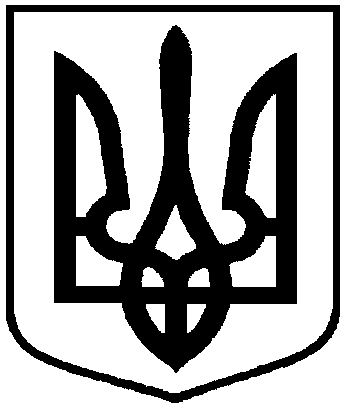 РОЗПОРЯДЖЕННЯМІСЬКОГО ГОЛОВИм. Суми   На виконання Указу Президента України від 26 листопада 2016 року    № 523/2016 «Про заходи у зв’язку з 85-ми роковинами Голодомору 1932-1933 років в Україні – геноциду Українського народу», відповідного розпорядження голови Сумської облдержадміністрації від 11.09.2017 № 508-ОД, з метою забезпечення належної організації та проведення заходів у зв’язку з 85-ми роковинами цієї трагедії, донесення до громадськості інформації про Голодомор 1932-1933 років в Україні – геноцид Українського народу, вчинений комуністичним тоталітарним режимом, керуючись пунктом 20 частини 4 статті 42 Закону України  «Про місцеве самоврядування в Україні»:Провести заходи щодо відзначення у 2018 році Дня пам’яті жертв голодоморів (додаток 1).2. Відділу з питань взаємодії з правоохоронними органами та оборонної роботи Сумської міської ради (Брязкун Г.В.), Сумському відділу поліції           ГУНП в Сумській області (Карабута П.І.), управлінню патрульної поліції в Сумській області ДПП (Калюжний О.О.) у межах повноважень забезпечити публічну безпеку та порядок під час проведення заходів 24 листопада 2018 року.3. Департаменту фінансів, економіки та інвестицій Сумської міської ради (Липова С.А.) забезпечити фінансування із загального фонду Сумської міської ради по КПКВК 0210180 «Інша діяльність у сфері державного управління»  згідно з кошторисом (додаток 2).	4. Відділу бухгалтерського обліку та звітності Сумської міської ради (Костенко О.А.) провести відповідні розрахунки згідно з наданими документами.5. Організацію та контроль за виконанням даного розпорядження покласти на заступників міського голови згідно з розподілом обов’язків.Міський голова 		О.М. ЛисенкоКохан 700-561__________________________________________________________________Розіслати: згідно зі спискомДодаток 1до розпорядження міського         голови                                       від   21.11.2018    №  419-РЗАХОДИ       щодо відзначення у 2018 році Дня пам’яті жертв голодоморівДиректор департаменту комунікацій та інформаційної політики							А.І. КоханДодаток 2 до розпорядження міського головивід 21.11.2018 №419-РКошторис витратна організацію заходів щодо відзначення у 2018 році                            Дня пам’яті жертв голодоморівДиректор департаменту комунікаційта інформаційної політики			  			        А.І. КоханНачальник відділу організаційно-кадрової роботи					        А.Г. АнтоненкоНачальник відділу бухгалтерського обліку та звітності, головний бухгалтер                                                  О.А. КостенкоЛИСТ РОЗСИЛКИ розпорядження міського голови « Про відзначення у 2018 році Дня Гідності та Свободи»від      21.11.2018   № 419-Р Про відзначення у 2018 році Дня пам’яті жертв голодоморівДиректор департаменту комунікацій та інформаційної політикиА.І. КоханПерший заступник міського головиВ.В. ВойтенкоНачальник відділу протокольної роботи та контролю Л.В. МошаНачальник відділу бухгалтерського обліку та звітності, головний бухгалтерО.А. КостенкоНачальник правового управлінняО.В. ЧайченкоСекретар Сумської міської радиА.В. Баранов№ з /пНазва заходуДата та час проведенняМісце проведенняВідповідальні 1Мітинг- реквієм «Не знає пам’ять забуття» та покладання квітів і композицій з житніх та пшеничних колосків до пам’ятного знаку жертвам Голодомору 1932-1933 років24 листопада10:00сквер по вул. С. Бандери Департамент комунікацій та інформаційної політики, відділ організаційно-кадрової роботи,управління з господарських та загальних питань2Акція «Засвіти свічку!» (викладання символічного хреста із запалених свічок)24 листопада16:00сквер Т. ШевченкаДепартамент комунікацій та інформаційної політики3Концерт-реквієм «Скорботна свічка горіла»24 листопада     17:00       Обласна філармоніяВідділ  культури та туризму4Проведення інформаційних, навчально-виховних, інших заходів у зв’язку з 
85-ми роковинами Голодомору 1932-1933 років в закладах освіти та культуриПротягом листопада загальноосвітні  навчальні заклади, бібліотеки міста Управління освіти і науки, відділ культури та туризму5Підтримка в установленому чинним законодавством порядку громадських ініціатив щодо відзначення у 2017 році Дня пам’яті жертв голодоморівПротягом листопадаДепартамент комунікацій та інформаційної політики6Приспущення на будинках і спорудах місцевих органів державної влади та органів місцевого самоврядування, державних підприємств, установ і організацій, інших об’єктах Державного Прапора України та вивішення на флагштоках траурних стрічок24 листопадаУправління «Інспекція з благоустрою міста Суми», відділ торгівлі, побуту та захисту прав споживачів, управління з господарських та загальних питань 7Забезпечення проведення робіт з благоустрою та підтримання належного санітарного стану місць проведення заходівдо 24    листопада Місця проведення масових заходівДепартамент інфраструктури міста, управління «Інспекція з благоустрою міста Суми»8Забезпечення анонсування та висвітлення проведення заходів до Дня пам’яті жертв голодоморів в ЗМІлистопад Департамент комунікацій та інформаційної політики№ з/пСтатті витрат, передбачених за КПКВК 0210180 «Інша діяльність у сфері державного управління» на виконання міської «Програми фінансового забезпечення відзначення на території міста державних, професійних свят, ювілейних дат та інших подій на 2017-2019 роки» завдання 1. «Забезпечення виконання чинного законодавства щодо відзначення державних, професійних свят, ювілейних дат та пам’ятних днів державного, регіонального та місцевого значення»«Придбання квіткової продукції для забезпечення покладання» та1.2. «Оплата послуг із забезпечення звукового супроводження заходів»Статті витрат, передбачених за КПКВК 0210180 «Інша діяльність у сфері державного управління» на виконання міської «Програми фінансового забезпечення відзначення на території міста державних, професійних свят, ювілейних дат та інших подій на 2017-2019 роки» завдання 1. «Забезпечення виконання чинного законодавства щодо відзначення державних, професійних свят, ювілейних дат та пам’ятних днів державного, регіонального та місцевого значення»«Придбання квіткової продукції для забезпечення покладання» та1.2. «Оплата послуг із забезпечення звукового супроводження заходів»Розмір витрат, грн.Статті витрат, передбачених за КПКВК 0210180 «Інша діяльність у сфері державного управління» на виконання міської «Програми фінансового забезпечення відзначення на території міста державних, професійних свят, ювілейних дат та інших подій на 2017-2019 роки» завдання 1. «Забезпечення виконання чинного законодавства щодо відзначення державних, професійних свят, ювілейних дат та пам’ятних днів державного, регіонального та місцевого значення»«Придбання квіткової продукції для забезпечення покладання» та1.2. «Оплата послуг із забезпечення звукового супроводження заходів»Статті витрат, передбачених за КПКВК 0210180 «Інша діяльність у сфері державного управління» на виконання міської «Програми фінансового забезпечення відзначення на території міста державних, професійних свят, ювілейних дат та інших подій на 2017-2019 роки» завдання 1. «Забезпечення виконання чинного законодавства щодо відзначення державних, професійних свят, ювілейних дат та пам’ятних днів державного, регіонального та місцевого значення»«Придбання квіткової продукції для забезпечення покладання» та1.2. «Оплата послуг із забезпечення звукового супроводження заходів»КЕКВ 2210 «Предмети, матеріали, обладнання та інвентар»КЕКВ 2210 «Предмети, матеріали, обладнання та інвентар»1Квітковий мікс – 550,00 грн. Квітковий мікс – 550,00 грн. 550,00            КЕКВ 2240 «оплата послуг (крім комунальних)»              КЕКВ 2240 «оплата послуг (крім комунальних)»  2Звукотехнічне забезпечення Звукотехнічне забезпечення 1000,00РАЗОМ КЕКВ 2210РАЗОМ КЕКВ 2210550,00РАЗОМ КЕКВ 2240РАЗОМ КЕКВ 22401000,00        РАЗОМ ВИТРАТ:        РАЗОМ ВИТРАТ:        РАЗОМ ВИТРАТ:1550,00№з/пНазвапідприємства, установи, організаціїП.І.Б. керівникаЕлектронна адресаКіль-кість прим1Відділ бухгалтерського обліку та звітностіКостенко О.А.byh@smr.gov.ua12Департамент фінансів, економіки та інвестиційЛипова С.А.mfin@ smr.gov.ua13Департамент комунікацій та інформаційної політикиКохан А.І.inform@smr.gov.ua14Відділ взаємодії з правоохоронними органами та оборонної роботиБрязкун Г.В.vvpo@smr.gov.ua35 Відділ організаційно-кадрової роботиАнтоненко А.Г.org@smr.gov.ua16Управління освіти і наукиДанильченко А.М.osvita@smr.gov.ua7Департамент інфраструктури містаЯременко Г.І.dim@smr.gov.ua18Відділ культури та туризмуЦибульська Н.О.kultura@smr.gov.ua19Управління з господарських та загальних питаньКоцур М.В.hozotdel@smr.gov.ua110Управління «Інспекція з благоустрою міста Суми»Голопьоров Р.В.incp@smr.gov.ua111Відділ торгівлі, побуту та захисту прав споживачівДубицький О.Ю.torg@smr.gov.ua1